معاهدة التعاون بشأن البراءاتالفريق العاملالدورة التاسعةجنيف، من 17 إلى 20 مايو 2016نظام PCT Direct في المكتب الأوروبي للبراءات: تقرير مرحليوثيقة من تقديم المكتب الأوروبي للبراءاتوفقاً لما ورد في الوثيقة التي قدمها المكتب الأوروبي للبراءات (المكتب) إلى الفريق العامل في عام 2015 (الوثيقة PCT/WG/8/17)، أطلق المكتب، بصفته مكتباً لتسلّم الطلبات وإدارة للبحث الدولي، خدمة جديدة لنظام معاهدة التعاون بشأن البراءات (المعاهدة) اسمها "‎PCT Direct‏" في 1 نوفمبر 2014 (انظر مذكرة المكتب المؤرخة في 18 أغسطس 2014 والمنشورة في الجريدة الرسمية للمكتب ‎2014‏، ‎A89‏).ووسِّع نطاق استخدام نظام PCT Direct في 1 يوليو 2015 ليشمل جميع مكاتب تسلّم الطلبات. ومن ثم، أصبح المودعون، الذين اختاروا المكتب كإدارة للبحث الدولي، قادرين على تقديم رسائل نظام PCT Direct برفقة طلباتهم بغض النظر عن مكتب تسلّم الطلبات (انظر مذكرة المكتب المؤرخة في 22 يونيو 2015 والمنشورة في الجريدة الرسمية للمكتب ‎2015‏، ‎A51). وبات مكتب إسرائيل للبراءات يوفر خدمة مشابهة منذ 1 أبريل 2015؛ ولأي إدارة بحث دولي أخرى أن تقرر توفير خدمة مماثلة في أي وقت. وكُيِّفت أدوات الإيداع الإلكتروني بناء على المعاهدة ومنها نظام الإيداع الإلكتروني لمعاهدة التعاون بشأن البراءات (ePCT)؛ وعدِّلت المبادئ التوجيهية لمكاتب تسلّم الطلبات من أجل ضمان التنفيذ السلس لرسائل نظام PCT Direct في مكاتب تسلّم الطلبات (الفقرة 116E الجديدة).‏وبموجب نظام ‎PCT Direct‏، يجوز للمودع الذي يقدم طلباً دولياً يطالب فيه بأولوية طلب سابق يكون المكتب قد بحث فيه أن يرد على أي اعتراضات تثار بشأن قرار البحث الذي أُعد لأغراض طلب الأولوية. ويبسط هذا النظام الجديد تقييم الطلب الدولي ويضفي قيمة على تقرير البحث الدولي والرأي المكتوب اللذين يضعهما المكتب. ويربط بفعالية بين الإيداعات الأولى لدى المكتب والطلبات الدولية اللاحقة المودعة لديه بوصفه إدارة للبحث الدولي. وتمكِّن رسالة PCT Direct الفاحصين والمودعين من الاستفادة من العمل المنجز في الإيداعات الأولى. وعند إعداد تقرير البحث الدولي والرأي المكتوب لإدارة البحث الدولي، يراعي الفاحص نتائج إجراء الفصل الأول من المعاهدة في المكتب بوصفه مكتباً لتسلّم الطلبات لضمان الاتساق مع نتائج الإجراء في المكتب بوصفه إدارة للبحث الدولي؛ وهي تجربة أثبتت إيجابيتها على مدار السنوات الماضية.وينبغي للمودع الراغب في استخدام هذه الخدمة أن يعدُّ وثيقة بعنوان "نظام ‎PCT Direct‏/تعليقات غير رسمية" حيث يبيِّن بوضوح في رأس الوثيقة رقم الطلب السابق. وينبغي تقديم رسالة PCT Direct وأية نسخة منقحة للمطالبات و/أو الوصف في وثيقة واحدة (في نسق ‎PDF‏ إذا أودعت إلكترونياً) باستخدام الإطار ‎IX‏ من الاستمارة PCT/RO/101‏. وينبغي بوجه خاص وضع علامة في خانة النقطة 11 "عناصر أخرى" وإضافة عبارة "نظام ‎PCT Direct‏/تعليقات غير رسمية" بالنسبة إلى الإيداعات الورقية، وملحوظة في الإيداعات الإلكترونية باستخدام برمجية المكتب للإيداع الإلكتروني (‎eOLF‏) أو نظامه الجديد للإيداع الإلكتروني (CMS). وبالنسبة إلى الإيداعات الإلكترونية باستخدام منصة ePCT، فينبغي رفع رسالة PCT Direct وأية نسخة منقحة للمطالبات و/أو الوصف بوصفها "عناصر أخرى" عن طريق وضع علامة في خانة "رسالة من المودع إلى إدارة البحث الدولي بشأن بحث سابق ("PCT Direct").وعند استلام رسالة نظام PCT Direct، سيعالج الطلب الدولي بموجب هذا النظام في حال استيفاء الشرطين التاليين:‏(أ)	أن تودع التعليقات غير الرسمية مع الطلب الدولي لدى المكتب بوصفه مكتباً لتسلّم الطلبات؛(ب)	‏وأن يطالب الطلب الدولي بأولوية طلب سابق يكون المكتب قد بحث فيه (أي الإيداعات الأولية الأوروبية أو البعض من الإيداعات الأولية الوطنية).وتلقى المكتب منذ إطلاق هذا النظام في 1 نوفمبر 2014 وحتى 31 مارس 2016 ما مجموعه 3048 طلباً بناء على المعاهدة أُرفقت بها رسائل نظام PCT Direct. ويعني ذلك أنه تلقى ما متوسطه 180 ملفاً في الشهر على مدار الفترة كلها (17 شهراً) و200 ملف في الشهر على مدار السنة الماضية (مارس 2015 إلى مارس 2016). وأشادت مجموعات المستخدمين بإطلاق هذه الخدمة الجديدة لأنها تحقق المزيد من الفعالية سواء بالنسبة إليهم أو بالنسبة إلى المكتب بصفته إدارة للبحث الدولي.إن الفريق العامل مدعو إلى الإحاطة علماً بمضمون هذه الوثيقة.[نهاية الوثيقة]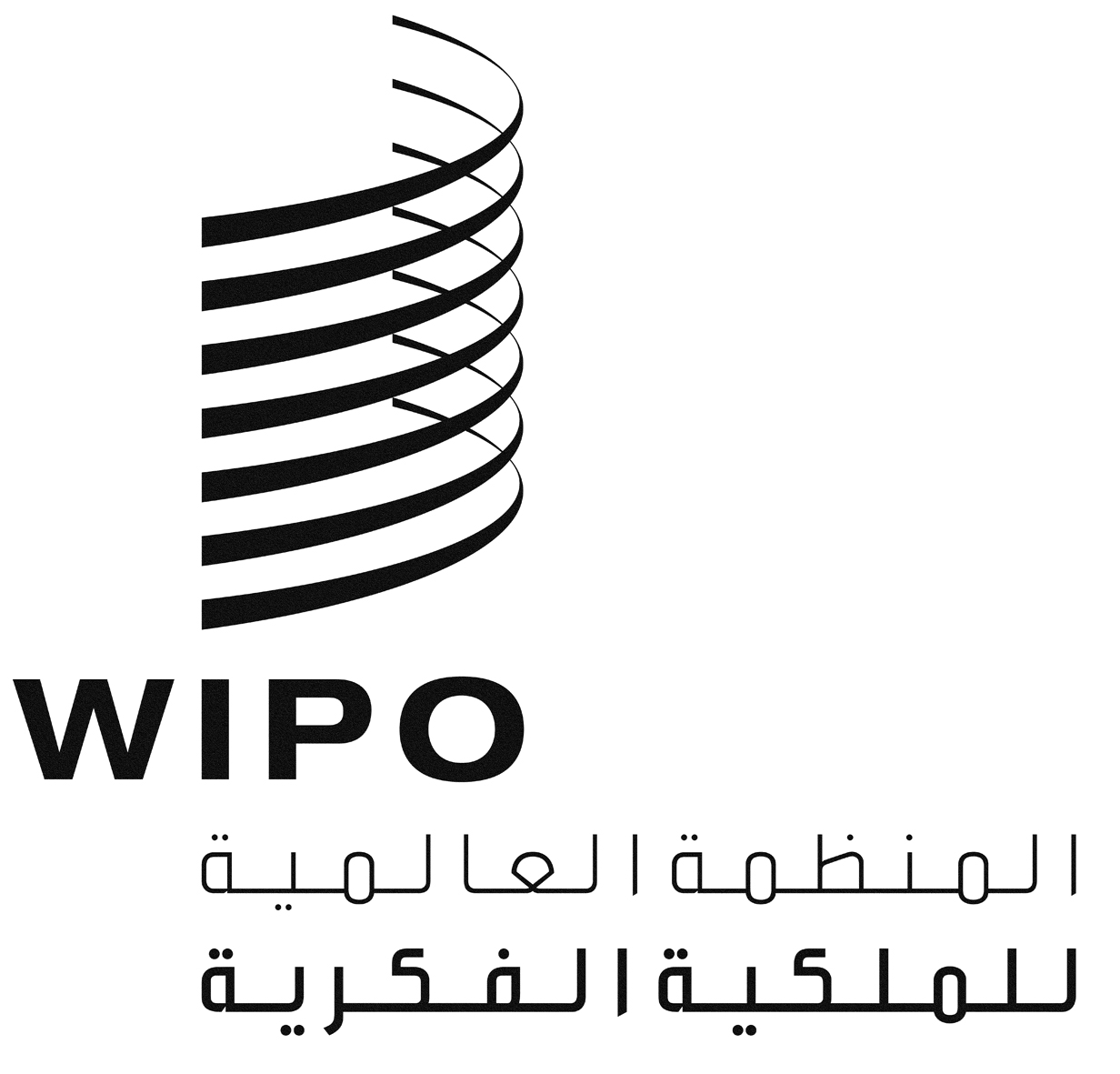 APCT/WG/9/21PCT/WG/9/21PCT/WG/9/21الأصل: بالإنكليزيةالأصل: بالإنكليزيةالأصل: بالإنكليزيةالتاريخ: 15 أبريل 2016التاريخ: 15 أبريل 2016التاريخ: 15 أبريل 2016